Publicado en Bogotá el 28/01/2021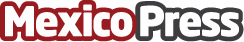 LXP Mexico : El servicio de outsourcing en MéxicoCuando se necesita soporte para una empresa en México en áreas de financiero, administrativo, corporativo o laboral en LXP México se puede encontrar una solución a esta necesidadDatos de contacto:Antonio Álvarezcontacto@lxpmexico.cNota de prensa publicada en: https://www.mexicopress.com.mx/lxp-mexico-el-servicio-de-outsourcing-en-mexico_1 Categorías: Derecho Finanzas Emprendedores Recursos humanos http://www.mexicopress.com.mx